Week 7 Day 2https://www.bbc.co.uk/bitesize/articles/zbkbgwx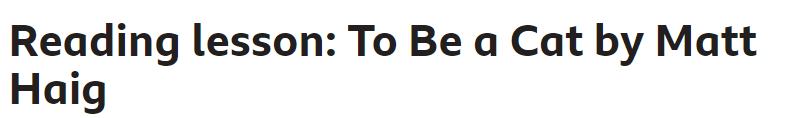 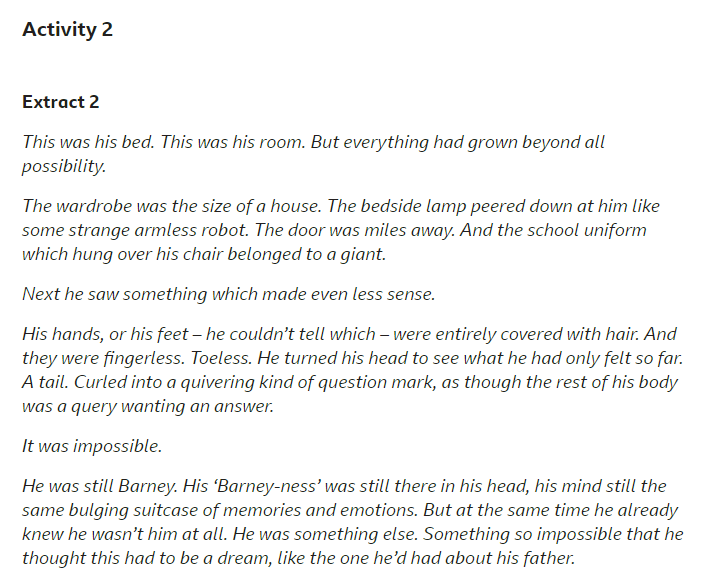 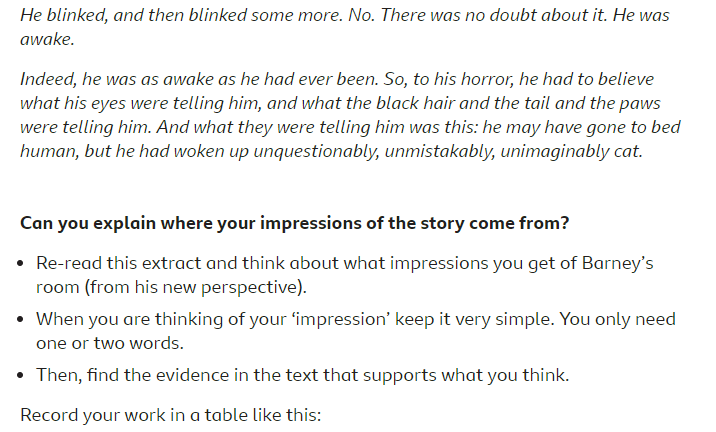 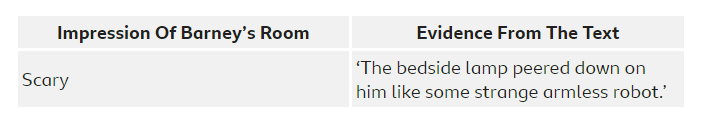 